     للمعلومات اتصل بهذا الرقم  (07505783939) 0                                                                                                                                                                                                                                                                                                                                                                             استمارة رقم (3)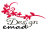    بۆ زانیاری زیاتر پەێوەندی بەم ژمارە بکەن 07505783939)  0                                                                                                                                                                                                                                                                                                                                             فؤرمي ذمارة (3)طلب تعديل علامة                                                 داواكارى هةمواركردنى هيَمارقم العلامة ذمارة هيَمارقم العلامة ذمارة هيَمارقم العلامة ذمارة هيَمارقم العلامة ذمارة هيَمارقم العلامة ذمارة هيَمارقم العلامة ذمارة هيَماتاريخ تسجيل العلامة:                  /          /ريَكةوتى تؤماركردنى هيَماتاريخ تسجيل العلامة:                  /          /ريَكةوتى تؤماركردنى هيَماتاريخ تسجيل العلامة:                  /          /ريَكةوتى تؤماركردنى هيَماتاريخ تسجيل العلامة:                  /          /ريَكةوتى تؤماركردنى هيَماتاريخ تسجيل العلامة:                  /          /ريَكةوتى تؤماركردنى هيَماتاريخ تسجيل العلامة:                  /          /ريَكةوتى تؤماركردنى هيَماتاريخ تسجيل العلامة:                  /          /ريَكةوتى تؤماركردنى هيَماتاريخ تسجيل العلامة:                  /          /ريَكةوتى تؤماركردنى هيَماتاريخ تسجيل العلامة:                  /          /ريَكةوتى تؤماركردنى هيَماتاريخ تقديم الطلب العلامة:     /          /ريَكةوتى ثيَشكةش كردنى داواكارىتاريخ تقديم الطلب العلامة:     /          /ريَكةوتى ثيَشكةش كردنى داواكارىتاريخ تقديم الطلب العلامة:     /          /ريَكةوتى ثيَشكةش كردنى داواكارىتاريخ تقديم الطلب العلامة:     /          /ريَكةوتى ثيَشكةش كردنى داواكارىتاريخ تقديم الطلب العلامة:     /          /ريَكةوتى ثيَشكةش كردنى داواكارىتاريخ تقديم الطلب العلامة:     /          /ريَكةوتى ثيَشكةش كردنى داواكارىتاريخ تقديم الطلب العلامة:     /          /ريَكةوتى ثيَشكةش كردنى داواكارىرقم النشرة:ذمارة بلاَوكراوةىرقم النشرة:ذمارة بلاَوكراوةىرقم النشرة:ذمارة بلاَوكراوةىاسم الجهة المالكة للعلامة:ناوى خاوةن هيَما:اسم الجهة المالكة للعلامة:ناوى خاوةن هيَما:اسم الجهة المالكة للعلامة:ناوى خاوةن هيَما:اسم الجهة المالكة للعلامة:ناوى خاوةن هيَما:اسم الجهة المالكة للعلامة:ناوى خاوةن هيَما:اسم الجهة المالكة للعلامة:ناوى خاوةن هيَما:اسم الجهة المالكة للعلامة:ناوى خاوةن هيَما:الصورة قبل التعديل                                ويَنةى هيَما ثيَش هةمواركردنالصورة قبل التعديل                                ويَنةى هيَما ثيَش هةمواركردنالصورة قبل التعديل                                ويَنةى هيَما ثيَش هةمواركردنالصورة قبل التعديل                                ويَنةى هيَما ثيَش هةمواركردنالصورة قبل التعديل                                ويَنةى هيَما ثيَش هةمواركردنالصورة قبل التعديل                                ويَنةى هيَما ثيَش هةمواركردنالصورة قبل التعديل                                ويَنةى هيَما ثيَش هةمواركردنالصورة قبل التعديل                                ويَنةى هيَما ثيَش هةمواركردنالصورة قبل التعديل                                ويَنةى هيَما ثيَش هةمواركردنالصورة قبل التعديل                                ويَنةى هيَما ثيَش هةمواركردنالصورة بعد التعديل                      ويَنةى هيَما ثاش هةمواركردنالصورة بعد التعديل                      ويَنةى هيَما ثاش هةمواركردنالصورة بعد التعديل                      ويَنةى هيَما ثاش هةمواركردنالصورة بعد التعديل                      ويَنةى هيَما ثاش هةمواركردنالصورة بعد التعديل                      ويَنةى هيَما ثاش هةمواركردنالصورة بعد التعديل                      ويَنةى هيَما ثاش هةمواركردنالصورة بعد التعديل                      ويَنةى هيَما ثاش هةمواركردنالصورة بعد التعديل                      ويَنةى هيَما ثاش هةمواركردنوصف العلامة بعد التعديل                          ناساندنى (وةسف كردنى) هيًَما ثاش هةمواركردنوصف العلامة بعد التعديل                          ناساندنى (وةسف كردنى) هيًَما ثاش هةمواركردنوصف العلامة بعد التعديل                          ناساندنى (وةسف كردنى) هيًَما ثاش هةمواركردنوصف العلامة بعد التعديل                          ناساندنى (وةسف كردنى) هيًَما ثاش هةمواركردنوصف العلامة بعد التعديل                          ناساندنى (وةسف كردنى) هيًَما ثاش هةمواركردنوصف العلامة بعد التعديل                          ناساندنى (وةسف كردنى) هيًَما ثاش هةمواركردنوصف العلامة بعد التعديل                          ناساندنى (وةسف كردنى) هيًَما ثاش هةمواركردنوصف العلامة بعد التعديل                          ناساندنى (وةسف كردنى) هيًَما ثاش هةمواركردنوصف العلامة بعد التعديل                          ناساندنى (وةسف كردنى) هيًَما ثاش هةمواركردنوصف العلامة بعد التعديل                          ناساندنى (وةسف كردنى) هيًَما ثاش هةمواركردنوصف العلامة بعد التعديل                          ناساندنى (وةسف كردنى) هيًَما ثاش هةمواركردنوصف العلامة بعد التعديل                          ناساندنى (وةسف كردنى) هيًَما ثاش هةمواركردنوصف العلامة بعد التعديل                          ناساندنى (وةسف كردنى) هيًَما ثاش هةمواركردنوصف العلامة بعد التعديل                          ناساندنى (وةسف كردنى) هيًَما ثاش هةمواركردنوصف العلامة بعد التعديل                          ناساندنى (وةسف كردنى) هيًَما ثاش هةمواركردنوصف العلامة بعد التعديل                          ناساندنى (وةسف كردنى) هيًَما ثاش هةمواركردنوصف العلامة بعد التعديل                          ناساندنى (وةسف كردنى) هيًَما ثاش هةمواركردنوصف العلامة بعد التعديل                          ناساندنى (وةسف كردنى) هيًَما ثاش هةمواركردنوصف العلامة بعد التعديل                          ناساندنى (وةسف كردنى) هيًَما ثاش هةمواركردنوصف العلامة بعد التعديل                          ناساندنى (وةسف كردنى) هيًَما ثاش هةمواركردنوصف العلامة بعد التعديل                          ناساندنى (وةسف كردنى) هيًَما ثاش هةمواركردنوصف العلامة بعد التعديل                          ناساندنى (وةسف كردنى) هيًَما ثاش هةمواركردنوصف العلامة بعد التعديل                          ناساندنى (وةسف كردنى) هيًَما ثاش هةمواركردنوصف العلامة بعد التعديل                          ناساندنى (وةسف كردنى) هيًَما ثاش هةمواركردنوصف العلامة بعد التعديل                          ناساندنى (وةسف كردنى) هيًَما ثاش هةمواركردناسماء                         ناوى اسماء                         ناوى اسماء                         ناوى اسماء                         ناوى اسماء                         ناوى اسماء                         ناوى اسماء                         ناوى اسماء                         ناوى حروف ورموز          ووشة وهيَما حروف ورموز          ووشة وهيَما حروف ورموز          ووشة وهيَما حروف ورموز          ووشة وهيَما حروف ورموز          ووشة وهيَما حروف ورموز          ووشة وهيَما حروف ورموز          ووشة وهيَما ارقام             ذمارةكانارقام             ذمارةكانارقام             ذمارةكانارقام             ذمارةكاناشكال هندسية    شێوە  ئەندازەیەکاناشكال هندسية    شێوە  ئەندازەیەکاناشكال هندسية    شێوە  ئەندازەیەکاناشكال هندسية    شێوە  ئەندازەیەکانالوان       رةنطةكانالوان       رةنطةكانمعلومات الوكالة ان وجدت                زانيارى تايبةت بة بريكارنامة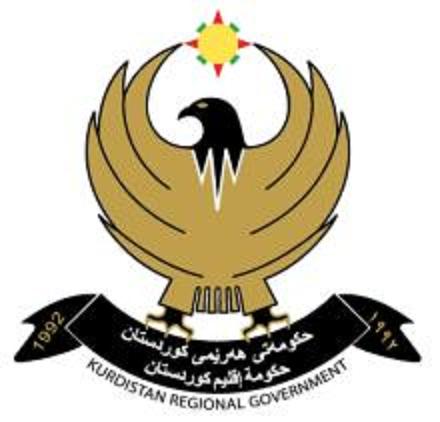 معلومات الوكالة ان وجدت                زانيارى تايبةت بة بريكارنامةمعلومات الوكالة ان وجدت                زانيارى تايبةت بة بريكارنامةمعلومات الوكالة ان وجدت                زانيارى تايبةت بة بريكارنامةمعلومات الوكالة ان وجدت                زانيارى تايبةت بة بريكارنامةمعلومات الوكالة ان وجدت                زانيارى تايبةت بة بريكارنامةمعلومات الوكالة ان وجدت                زانيارى تايبةت بة بريكارنامةمعلومات الوكالة ان وجدت                زانيارى تايبةت بة بريكارنامةمعلومات الوكالة ان وجدت                زانيارى تايبةت بة بريكارنامةمعلومات الوكالة ان وجدت                زانيارى تايبةت بة بريكارنامةمعلومات الوكالة ان وجدت                زانيارى تايبةت بة بريكارنامةمعلومات الوكالة ان وجدت                زانيارى تايبةت بة بريكارنامةمعلومات الوكالة ان وجدت                زانيارى تايبةت بة بريكارنامةمعلومات الوكالة ان وجدت                زانيارى تايبةت بة بريكارنامةمعلومات الوكالة ان وجدت                زانيارى تايبةت بة بريكارنامةمعلومات الوكالة ان وجدت                زانيارى تايبةت بة بريكارنامةمعلومات الوكالة ان وجدت                زانيارى تايبةت بة بريكارنامةمعلومات الوكالة ان وجدت                زانيارى تايبةت بة بريكارنامةمعلومات الوكالة ان وجدت                زانيارى تايبةت بة بريكارنامةمعلومات الوكالة ان وجدت                زانيارى تايبةت بة بريكارنامةمعلومات الوكالة ان وجدت                زانيارى تايبةت بة بريكارنامةمعلومات الوكالة ان وجدت                زانيارى تايبةت بة بريكارنامةمعلومات الوكالة ان وجدت                زانيارى تايبةت بة بريكارنامةمعلومات الوكالة ان وجدت                زانيارى تايبةت بة بريكارنامةمعلومات الوكالة ان وجدت                زانيارى تايبةت بة بريكارنامة اسم الوكيل:     ناوى بريكار اسم الوكيل:     ناوى بريكار اسم الوكيل:     ناوى بريكار اسم الوكيل:     ناوى بريكارصفة الوكيل:  سيفةتى بريكارصفة الوكيل:  سيفةتى بريكارصفة الوكيل:  سيفةتى بريكارصفة الوكيل:  سيفةتى بريكارمحامي ثاريَزةرمحامي ثاريَزةرمحامي ثاريَزةرمحامي ثاريَزةرمحامي ثاريَزةرمحامي ثاريَزةرالرقم النقابي ذمارةى سةنديكاالرقم النقابي ذمارةى سةنديكاالرقم النقابي ذمارةى سةنديكاالرقم النقابي ذمارةى سةنديكامدير مفوض الشركةبةرِيَوةبةر ريَثيَدراو كؤمثانيامدير مفوض الشركةبةرِيَوةبةر ريَثيَدراو كؤمثانيامدير مفوض الشركةبةرِيَوةبةر ريَثيَدراو كؤمثانيامدير مفوض الشركةبةرِيَوةبةر ريَثيَدراو كؤمثانيامدير مفوض الشركةبةرِيَوةبةر ريَثيَدراو كؤمثانيامدير مفوض الشركةبةرِيَوةبةر ريَثيَدراو كؤمثانياغيرذلك شتى تر   غيرذلك شتى تر   غيرذلك شتى تر   غيرذلك شتى تر   غيرذلك شتى تر   عنوان الوكيل: ناونيشانى بريكارعنوان الوكيل: ناونيشانى بريكارعنوان الوكيل: ناونيشانى بريكارعنوان الوكيل: ناونيشانى بريكارعنوان الوكيل: ناونيشانى بريكارعنوان الوكيل: ناونيشانى بريكارعنوان الوكيل: ناونيشانى بريكارعنوان الوكيل: ناونيشانى بريكارموبايل:موبايل:موبايل:موبايل:موبايل:موبايل:موبايل:موبايل:Email:Email:Email:Email:Email:Email:Email:Email:Email:Email:Email:Email:Email:قائمة بالوثائق الواجب تقديمها مع الطلب ان وجدتقائمة بالوثائق الواجب تقديمها مع الطلب ان وجدتقائمة بالوثائق الواجب تقديمها مع الطلب ان وجدتقائمة بالوثائق الواجب تقديمها مع الطلب ان وجدتقائمة بالوثائق الواجب تقديمها مع الطلب ان وجدتقائمة بالوثائق الواجب تقديمها مع الطلب ان وجدتقائمة بالوثائق الواجب تقديمها مع الطلب ان وجدتقائمة بالوثائق الواجب تقديمها مع الطلب ان وجدتقائمة بالوثائق الواجب تقديمها مع الطلب ان وجدتقائمة بالوثائق الواجب تقديمها مع الطلب ان وجدتقائمة بالوثائق الواجب تقديمها مع الطلب ان وجدتقائمة بالوثائق الواجب تقديمها مع الطلب ان وجدتقائمة بالوثائق الواجب تقديمها مع الطلب ان وجدتقائمة بالوثائق الواجب تقديمها مع الطلب ان وجدتقائمة بالوثائق الواجب تقديمها مع الطلب ان وجدتقائمة بالوثائق الواجب تقديمها مع الطلب ان وجدتقائمة بالوثائق الواجب تقديمها مع الطلب ان وجدتقائمة بالوثائق الواجب تقديمها مع الطلب ان وجدتقائمة بالوثائق الواجب تقديمها مع الطلب ان وجدتقائمة بالوثائق الواجب تقديمها مع الطلب ان وجدتقائمة بالوثائق الواجب تقديمها مع الطلب ان وجدتقائمة بالوثائق الواجب تقديمها مع الطلب ان وجدتقائمة بالوثائق الواجب تقديمها مع الطلب ان وجدتقائمة بالوثائق الواجب تقديمها مع الطلب ان وجدتقائمة بالوثائق الواجب تقديمها مع الطلب ان وجدتاستلمت    وةرطيَرااستلمت    وةرطيَراالوثائق                  (بەلگەنامەکان)الوثائق                  (بەلگەنامەکان)الوثائق                  (بەلگەنامەکان)الوثائق                  (بەلگەنامەکان)الوثائق                  (بەلگەنامەکان)الوثائق                  (بەلگەنامەکان)الوثائق                  (بەلگەنامەکان)الوثائق                  (بەلگەنامەکان)الوثائق                  (بەلگەنامەکان)الوثائق                  (بەلگەنامەکان)استلمت   وةرطيَرااستلمت   وةرطيَرااستلمت   وةرطيَرااستلمت   وةرطيَرااستلمت   وةرطيَراالوثائق                 (بەلگەنامەکان) الوثائق                 (بەلگەنامەکان) الوثائق                 (بەلگەنامەکان) الوثائق                 (بەلگەنامەکان) الوثائق                 (بەلگەنامەکان) الوثائق                 (بەلگەنامەکان) الوثائق                 (بەلگەنامەکان) الوثائق                 (بەلگەنامەکان) معلومات تأييد أجراء الطلب                      ليستى بەلگەنامەکان کە ثيَويستة ثيَشكةش بكريَت لةطةلَ داواكارىمعلومات تأييد أجراء الطلب                      ليستى بەلگەنامەکان کە ثيَويستة ثيَشكةش بكريَت لةطةلَ داواكارىمعلومات تأييد أجراء الطلب                      ليستى بەلگەنامەکان کە ثيَويستة ثيَشكةش بكريَت لةطةلَ داواكارىمعلومات تأييد أجراء الطلب                      ليستى بەلگەنامەکان کە ثيَويستة ثيَشكةش بكريَت لةطةلَ داواكارىمعلومات تأييد أجراء الطلب                      ليستى بەلگەنامەکان کە ثيَويستة ثيَشكةش بكريَت لةطةلَ داواكارىمعلومات تأييد أجراء الطلب                      ليستى بەلگەنامەکان کە ثيَويستة ثيَشكةش بكريَت لةطةلَ داواكارىمعلومات تأييد أجراء الطلب                      ليستى بەلگەنامەکان کە ثيَويستة ثيَشكةش بكريَت لةطةلَ داواكارىمعلومات تأييد أجراء الطلب                      ليستى بەلگەنامەکان کە ثيَويستة ثيَشكةش بكريَت لةطةلَ داواكارىمعلومات تأييد أجراء الطلب                      ليستى بەلگەنامەکان کە ثيَويستة ثيَشكةش بكريَت لةطةلَ داواكارىمعلومات تأييد أجراء الطلب                      ليستى بەلگەنامەکان کە ثيَويستة ثيَشكةش بكريَت لةطةلَ داواكارىمعلومات تأييد أجراء الطلب                      ليستى بەلگەنامەکان کە ثيَويستة ثيَشكةش بكريَت لةطةلَ داواكارىمعلومات تأييد أجراء الطلب                      ليستى بەلگەنامەکان کە ثيَويستة ثيَشكةش بكريَت لةطةلَ داواكارىمعلومات تأييد أجراء الطلب                      ليستى بەلگەنامەکان کە ثيَويستة ثيَشكةش بكريَت لةطةلَ داواكارىمعلومات تأييد أجراء الطلب                      ليستى بەلگەنامەکان کە ثيَويستة ثيَشكةش بكريَت لةطةلَ داواكارىمعلومات تأييد أجراء الطلب                      ليستى بەلگەنامەکان کە ثيَويستة ثيَشكةش بكريَت لةطةلَ داواكارىمعلومات تأييد أجراء الطلب                      ليستى بەلگەنامەکان کە ثيَويستة ثيَشكةش بكريَت لةطةلَ داواكارىمعلومات تأييد أجراء الطلب                      ليستى بەلگەنامەکان کە ثيَويستة ثيَشكةش بكريَت لةطةلَ داواكارىمعلومات تأييد أجراء الطلب                      ليستى بەلگەنامەکان کە ثيَويستة ثيَشكةش بكريَت لةطةلَ داواكارىمعلومات تأييد أجراء الطلب                      ليستى بەلگەنامەکان کە ثيَويستة ثيَشكةش بكريَت لةطةلَ داواكارىمعلومات تأييد أجراء الطلب                      ليستى بەلگەنامەکان کە ثيَويستة ثيَشكةش بكريَت لةطةلَ داواكارىمعلومات تأييد أجراء الطلب                      ليستى بەلگەنامەکان کە ثيَويستة ثيَشكةش بكريَت لةطةلَ داواكارىمعلومات تأييد أجراء الطلب                      ليستى بەلگەنامەکان کە ثيَويستة ثيَشكةش بكريَت لةطةلَ داواكارىمعلومات تأييد أجراء الطلب                      ليستى بەلگەنامەکان کە ثيَويستة ثيَشكةش بكريَت لةطةلَ داواكارىمعلومات تأييد أجراء الطلب                      ليستى بەلگەنامەکان کە ثيَويستة ثيَشكةش بكريَت لةطةلَ داواكارىمعلومات تأييد أجراء الطلب                      ليستى بەلگەنامەکان کە ثيَويستة ثيَشكةش بكريَت لةطةلَ داواكارىرقم الإيصال المالي ذمارةى ثسولة داراييرقم الإيصال المالي ذمارةى ثسولة داراييرقم الإيصال المالي ذمارةى ثسولة داراييتأريخ الإيصال المالي                          ريَكةوتى ثسولة داراييتأريخ الإيصال المالي                          ريَكةوتى ثسولة داراييتأريخ الإيصال المالي                          ريَكةوتى ثسولة داراييتأريخ الإيصال المالي                          ريَكةوتى ثسولة دارايي/      / 2016  /      / 2016  /      / 2016  /      / 2016  /      / 2016  الرسم المدفوعبرِي دراوالرسم المدفوعبرِي دراوالرسم المدفوعبرِي دراوأسم مقدم الطلب(طالب التعديل/الوكيل)ناوى ثيَشكةش كار (یان بريكار)    أسم مقدم الطلب(طالب التعديل/الوكيل)ناوى ثيَشكةش كار (یان بريكار)    أسم مقدم الطلب(طالب التعديل/الوكيل)ناوى ثيَشكةش كار (یان بريكار)    أسم مقدم الطلب(طالب التعديل/الوكيل)ناوى ثيَشكةش كار (یان بريكار)    أسم مقدم الطلب(طالب التعديل/الوكيل)ناوى ثيَشكةش كار (یان بريكار)    التأريخ:                    /      / 2016  ريَكةوتى:التأريخ:                    /      / 2016  ريَكةوتى:التأريخ:                    /      / 2016  ريَكةوتى:التأريخ:                    /      / 2016  ريَكةوتى:التأريخ:                    /      / 2016  ريَكةوتى:التوقيعواذووالتوقيعواذووالتوقيعواذووالحقول الخاصة بموظفين الدائرة              زانیاری تایبەت بە فەرمانبەرانى بەڕێوەبەرایەتىالحقول الخاصة بموظفين الدائرة              زانیاری تایبەت بە فەرمانبەرانى بەڕێوەبەرایەتىالحقول الخاصة بموظفين الدائرة              زانیاری تایبەت بە فەرمانبەرانى بەڕێوەبەرایەتىالحقول الخاصة بموظفين الدائرة              زانیاری تایبەت بە فەرمانبەرانى بەڕێوەبەرایەتىالحقول الخاصة بموظفين الدائرة              زانیاری تایبەت بە فەرمانبەرانى بەڕێوەبەرایەتىالحقول الخاصة بموظفين الدائرة              زانیاری تایبەت بە فەرمانبەرانى بەڕێوەبەرایەتىالحقول الخاصة بموظفين الدائرة              زانیاری تایبەت بە فەرمانبەرانى بەڕێوەبەرایەتىملاحظة  شعبة الفحص: تيَبينى هۆبەى پشکنینملاحظة  شعبة الفحص: تيَبينى هۆبەى پشکنینملاحظة  شعبة الفحص: تيَبينى هۆبەى پشکنینالتأريخ:         /      / 2016  ريَكةوت:التأريخ:         /      / 2016  ريَكةوت:التوقيع:واذوو:التوقيع:واذوو:ملاحظة شعبة الكمبيوتر والمعلومات: تيَبينى هۆبەى کۆمپیوتەر و زانيارى:ملاحظة شعبة الكمبيوتر والمعلومات: تيَبينى هۆبەى کۆمپیوتەر و زانيارى:ملاحظة شعبة الكمبيوتر والمعلومات: تيَبينى هۆبەى کۆمپیوتەر و زانيارى:التأريخ:         /      / 2016  ريَكةوت:التأريخ:         /      / 2016  ريَكةوت:التوقيع:واذوو:التوقيع:واذوو:ملاحظة الشعبة القانونية: تيَبينى هۆبەى یاسایی:ملاحظة الشعبة القانونية: تيَبينى هۆبەى یاسایی:ملاحظة الشعبة القانونية: تيَبينى هۆبەى یاسایی:ملاحظة الشعبة القانونية: تيَبينى هۆبەى یاسایی:التأريخ:         /      / 2016  ريَكةوت:التوقيع:واذوو:التوقيع:واذوو:قرار مسجل العلامات التجارية                            بڕیاری تۆمارکاری هێما بازرگانیەکان               قرار مسجل العلامات التجارية                            بڕیاری تۆمارکاری هێما بازرگانیەکان               قرار مسجل العلامات التجارية                            بڕیاری تۆمارکاری هێما بازرگانیەکان               قرار مسجل العلامات التجارية                            بڕیاری تۆمارکاری هێما بازرگانیەکان               قرار مسجل العلامات التجارية                            بڕیاری تۆمارکاری هێما بازرگانیەکان               قرار مسجل العلامات التجارية                            بڕیاری تۆمارکاری هێما بازرگانیەکان               قرار مسجل العلامات التجارية                            بڕیاری تۆمارکاری هێما بازرگانیەکان               نتيجة الطلب:                                              قبول                   رازيبوون بە تؤمار كردن                                                                                                رفض                       رەتکردنەوەى تؤمار كردن                                                                                                                                                                                                                                                                                                                    ئةجامي داواكاردن                             نتيجة الطلب:                                              قبول                   رازيبوون بە تؤمار كردن                                                                                                رفض                       رەتکردنەوەى تؤمار كردن                                                                                                                                                                                                                                                                                                                    ئةجامي داواكاردن                             نتيجة الطلب:                                              قبول                   رازيبوون بە تؤمار كردن                                                                                                رفض                       رەتکردنەوەى تؤمار كردن                                                                                                                                                                                                                                                                                                                    ئةجامي داواكاردن                             نتيجة الطلب:                                              قبول                   رازيبوون بە تؤمار كردن                                                                                                رفض                       رەتکردنەوەى تؤمار كردن                                                                                                                                                                                                                                                                                                                    ئةجامي داواكاردن                             نتيجة الطلب:                                              قبول                   رازيبوون بە تؤمار كردن                                                                                                رفض                       رەتکردنەوەى تؤمار كردن                                                                                                                                                                                                                                                                                                                    ئةجامي داواكاردن                             نتيجة الطلب:                                              قبول                   رازيبوون بە تؤمار كردن                                                                                                رفض                       رەتکردنەوەى تؤمار كردن                                                                                                                                                                                                                                                                                                                    ئةجامي داواكاردن                             نتيجة الطلب:                                              قبول                   رازيبوون بە تؤمار كردن                                                                                                رفض                       رەتکردنەوەى تؤمار كردن                                                                                                                                                                                                                                                                                                                    ئةجامي داواكاردن                             المسجل:ناوى تؤماركار:التأريخ:         /      / 2016  ريَكةوت:التأريخ:         /      / 2016  ريَكةوت:التأريخ:         /      / 2016  ريَكةوت:التأريخ:         /      / 2016  ريَكةوت:التأريخ:         /      / 2016  ريَكةوت:التوقيع:واذوو:تحول العلامة للنشر في الاعلان  رقم (                   )  لمدة (                 ) شهرئەم هێمایە لە ڕاگەیاندنى ژمارە (                                  ) بڵاوبکرێتەوەتحول العلامة للنشر في الاعلان  رقم (                   )  لمدة (                 ) شهرئەم هێمایە لە ڕاگەیاندنى ژمارە (                                  ) بڵاوبکرێتەوەتحول العلامة للنشر في الاعلان  رقم (                   )  لمدة (                 ) شهرئەم هێمایە لە ڕاگەیاندنى ژمارە (                                  ) بڵاوبکرێتەوەتحول العلامة للنشر في الاعلان  رقم (                   )  لمدة (                 ) شهرئەم هێمایە لە ڕاگەیاندنى ژمارە (                                  ) بڵاوبکرێتەوەتحول العلامة للنشر في الاعلان  رقم (                   )  لمدة (                 ) شهرئەم هێمایە لە ڕاگەیاندنى ژمارە (                                  ) بڵاوبکرێتەوەتحول العلامة للنشر في الاعلان  رقم (                   )  لمدة (                 ) شهرئەم هێمایە لە ڕاگەیاندنى ژمارە (                                  ) بڵاوبکرێتەوەتحول العلامة للنشر في الاعلان  رقم (                   )  لمدة (                 ) شهرئەم هێمایە لە ڕاگەیاندنى ژمارە (                                  ) بڵاوبکرێتەوەملاحظة:-  لغاية الحقول الخاصة بموظفين الدائرة تملأ من قبل طالب التسجيل 0 يرجى الرجوع الى المادة الخامسة من القانون العلامات رقم 21 لسنة 1957 المتضمن المجالات التي لايجوز تسجيل العلامة بشانها وذلك بغية مراعاتها قبل تدوين طلب تسجيل العلامة تلافيا لتحميل التبعات القانونية المنصوص عليها في الباب السادس من القانون جراء حصول المخالفة 0 اتعهد بالغاء طلب التسجيل اعلاه عند ظهور علامة مشابهه لها مسجلة قبل تاريخ تقديمنا هذا الطلب دون الرجوع للمحاكم 0  ملاحظة:-  لغاية الحقول الخاصة بموظفين الدائرة تملأ من قبل طالب التسجيل 0 يرجى الرجوع الى المادة الخامسة من القانون العلامات رقم 21 لسنة 1957 المتضمن المجالات التي لايجوز تسجيل العلامة بشانها وذلك بغية مراعاتها قبل تدوين طلب تسجيل العلامة تلافيا لتحميل التبعات القانونية المنصوص عليها في الباب السادس من القانون جراء حصول المخالفة 0 اتعهد بالغاء طلب التسجيل اعلاه عند ظهور علامة مشابهه لها مسجلة قبل تاريخ تقديمنا هذا الطلب دون الرجوع للمحاكم 0  تيَبينى:-  تا پێشنیارى وردبین کار پردەکرێتەوە لە لایەن داواکارى تۆمارکردن .تكاية بلکەریوە بؤ مادةى (5) لة ياساي هيَما بازرطانيةكان ذمارة 21 ى سالَي 1957 هەموارکراو .بةلَين دةدةم بةهةلَوةشانةوةى دواکارى تۆمارکردن لەکاتى بوونى هيَمايةكي هاوشيَوةى تؤماركراو .بەلێن دەدەم بە هەلوەشانەوەى هێماکەم ئەگەر دەرکەوت کەپێش بەروارى پێشکەش کردنم تۆمارکراوێکى تر هەبێت  بەبێ گەرانەوە بۆ دادگا 0تيَبينى:-  تا پێشنیارى وردبین کار پردەکرێتەوە لە لایەن داواکارى تۆمارکردن .تكاية بلکەریوە بؤ مادةى (5) لة ياساي هيَما بازرطانيةكان ذمارة 21 ى سالَي 1957 هەموارکراو .بةلَين دةدةم بةهةلَوةشانةوةى دواکارى تۆمارکردن لەکاتى بوونى هيَمايةكي هاوشيَوةى تؤماركراو .بەلێن دەدەم بە هەلوەشانەوەى هێماکەم ئەگەر دەرکەوت کەپێش بەروارى پێشکەش کردنم تۆمارکراوێکى تر هەبێت  بەبێ گەرانەوە بۆ دادگا 0تيَبينى:-  تا پێشنیارى وردبین کار پردەکرێتەوە لە لایەن داواکارى تۆمارکردن .تكاية بلکەریوە بؤ مادةى (5) لة ياساي هيَما بازرطانيةكان ذمارة 21 ى سالَي 1957 هەموارکراو .بةلَين دةدةم بةهةلَوةشانةوةى دواکارى تۆمارکردن لەکاتى بوونى هيَمايةكي هاوشيَوةى تؤماركراو .بەلێن دەدەم بە هەلوەشانەوەى هێماکەم ئەگەر دەرکەوت کەپێش بەروارى پێشکەش کردنم تۆمارکراوێکى تر هەبێت  بەبێ گەرانەوە بۆ دادگا 0تيَبينى:-  تا پێشنیارى وردبین کار پردەکرێتەوە لە لایەن داواکارى تۆمارکردن .تكاية بلکەریوە بؤ مادةى (5) لة ياساي هيَما بازرطانيةكان ذمارة 21 ى سالَي 1957 هەموارکراو .بةلَين دةدةم بةهةلَوةشانةوةى دواکارى تۆمارکردن لەکاتى بوونى هيَمايةكي هاوشيَوةى تؤماركراو .بەلێن دەدەم بە هەلوەشانەوەى هێماکەم ئەگەر دەرکەوت کەپێش بەروارى پێشکەش کردنم تۆمارکراوێکى تر هەبێت  بەبێ گەرانەوە بۆ دادگا 0تيَبينى:-  تا پێشنیارى وردبین کار پردەکرێتەوە لە لایەن داواکارى تۆمارکردن .تكاية بلکەریوە بؤ مادةى (5) لة ياساي هيَما بازرطانيةكان ذمارة 21 ى سالَي 1957 هەموارکراو .بةلَين دةدةم بةهةلَوةشانةوةى دواکارى تۆمارکردن لەکاتى بوونى هيَمايةكي هاوشيَوةى تؤماركراو .بەلێن دەدەم بە هەلوەشانەوەى هێماکەم ئەگەر دەرکەوت کەپێش بەروارى پێشکەش کردنم تۆمارکراوێکى تر هەبێت  بەبێ گەرانەوە بۆ دادگا 0